Załącznik nr 1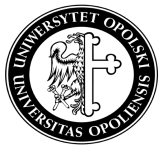 Ankieta oceny jakości kształcenia na Uniwersytecie Opolskim
dokonana przez nauczyciela akademickiegoOpole, data ..................................................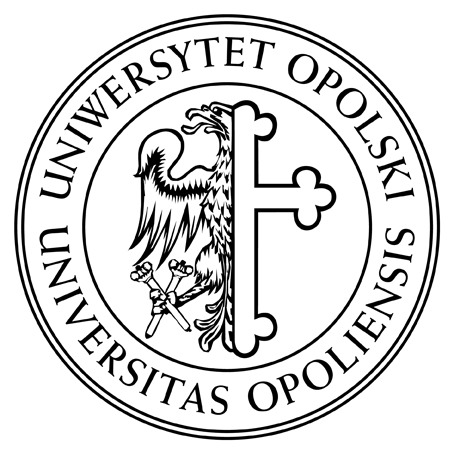 UCZELNIANA KSIĘGA  JAKOŚCI KSZTAŁCENIAUCZELNIANA KSIĘGA  JAKOŚCI KSZTAŁCENIAUCZELNIANA KSIĘGA  JAKOŚCI KSZTAŁCENIASymbolSDJK -O-U9PROCEDURA OCENY JAKOŚCI KSZTAŁCENIA DOKONANA PRZEZ NAUCZYCIELA AKADEMICKIEGOPROCEDURA OCENY JAKOŚCI KSZTAŁCENIA DOKONANA PRZEZ NAUCZYCIELA AKADEMICKIEGOPROCEDURA OCENY JAKOŚCI KSZTAŁCENIA DOKONANA PRZEZ NAUCZYCIELA AKADEMICKIEGOPROCEDURA OCENY JAKOŚCI KSZTAŁCENIA DOKONANA PRZEZ NAUCZYCIELA AKADEMICKIEGOWydanie 12014/2015Zmiana 0Strona 1/21.Cel i przedmiot procedury  Celem i przedmiotem procedury jest ocena jakości kształcenia dokonana przez  nauczyciela akademickiego.  2. Zakres stosowania procedury Uniwersytet Opolski - wszyscy pracownicy naukowo-dydaktyczni prowadzący zajęcia dydaktyczne na studiach pierwszego, drugiego stopnia i trzeciego stopnia (stacjonarnych i niestacjonarnych) oraz studiach podyplomowych.3. Definicje 3.1. Nauczyciel akademicki -nauczyciel pracujący w uczelni.3.2. Pracownicy naukowo-dydaktyczni- pracownicy uczelni zatrudnieni na stanowiskach: profesor zwyczajny; profesor nadzwyczajny; profesor wizytujący; adiunkt ; asystent.4. Odpowiedzialność 4.1. Zakład Analizy Ankiet Ewaluacyjnych istniejący w strukturze Centrum Edukacji Ustawicznej Uniwersytetu Opolskiego- formalno -  merytoryczne planowanie i organizowanie badań ankietowych oraz analiza uzyskanych wyników. 4.2. Prodziekani ds. kształcenia i studentów-monitorowanie przebiegu badań ankietowych wśród nauczycieli akademickich.5. Sposób postępowania 5.1. Zakład Analizy Ankiet Ewaluacyjnych przesyła  druki ankiet do dziekanów wydziałów, dyrektorów  instytutów  oraz dyrektorów jednostek ogólnouczelnianych prowadzących działalność dydaktyczną. 5.2. Prodziekani ds. kształcenia i studentów, dyrektorzy instytutów oraz dyrektorzy jednostek ogólnouczelnianych prowadzących działalność dydaktyczną  ustalają harmonogram badań ankietowych5.3.  Ankieta jest przeprowadzana raz w danym roku akademickim. 5.4. Przedmiotem badań ankietowych są wszystkie formy zajęć dydaktycznych na studiach stacjonarnych, niestacjonarnych.5.5. Ocenie podlega :-baza dydaktyczna, warunki lokalowe,-sposób organizacji zajęć dydaktycznych,-dostęp do zasobów bibliotecznych,-możliwość rozwoju naukowego i zawodowego,-obsługa administracyjna,5.6. Kwestionariusze ankiet wypełniane są przez pracowników naukowo-dydaktycznych anonimowo.5.7.Nadzór nad wypełnianiem ankiet przez pracowników naukowo-dydaktycznych  sprawuje dziekan wydziału, dyrektor lub kierownik jednostki odpowiedzialny za sprawy studenckie lub pracownik naukowo-dydaktyczny ewentualnie administracyjny wyznaczony przez dziekana wydziału, dyrektora instytutu jak również dyrektora jednostki ogólnouczelnianej prowadzącej działalność dydaktyczną.5.8. Wypełnione przez nauczyciela akademickiego ankiety przesyłane są do Zakładu Analizy Ankiet Ewaluacyjnych, gdzie zostają opracowane i analizowane.5.9. Zbiorcze statystyczne wyniki badań ankietowych otrzymują dziekani wydziałów i dyrektorzy poszczególnych jednostek uczestniczących w badaniach.5.10. Raporty z analizy przeprowadzonych badań są przekazywane do Uczelnianej Komisji ds. Oceny Jakości Kształcenia i Prorektorowi ds. kształcenia i studentów do końca września danego roku akademickiego, po uprzednim zatwierdzeniu przez dyrektora Centrum Edukacji Ustawicznej Uniwersytetu Opolskiego,5.11. Wypełnione ankiety są porządkowane i przechowywane przez okres 5 lat w archiwum Zakładu Analizy Ankiet Ewaluacyjnych, a następnie komisyjnie niszczone.6. Podstawa prawna7.ZałącznikiZałącznik nr 1- Ankieta oceny jakości kształcenia w Uniwersytecie Opolskim dokonana przez nauczyciela akademickiegoWydział/Instytut……………………………………………………………Rok akademicki:……………………………………………………………Lp.Zakres ocenybardzoniskoniskośredniowysokobardzowysoko1.Jak ocenia Pani/Pan warunki lokalowe prowadzonych na UO zajęć?2.Jak ocenia Pani/Pan sposób ułożenia  tygodniowego planu zajęć? 3.Jak ocenia Pani/Pan zasoby bibliotek na UO, np. dostępność baz danych ?4.Jak ocenia Pani/Pan stwarzane przez UO warunki do prowadzenia zajęć praktycznych/warsztatowych?5.Jak ocenia Pani/Pan dostępność  pomocy 
i narzędzi dydaktycznych wykorzystywanych podczas realizacji zajęć na UO? 6.Jak ocenia Pani/Pan swoje przygotowanie do wykorzystywania w realizacji zajęć dydaktycznych np. korzystanie z urządzeń multimedialnych?7.Jak ocenia Pani/Pan organizację procesu kształcenia odnośnie do liczebności grup prowadzonych zajęć?8.Jak ocenia Pani/Pan przepływ informacji na UO?9.Jak ocenia Pani/Pan obsługę administracyjną
i inżynieryjno-techniczną, wspomagającą proces nauczania na UO?10.Jak ocenia Pani/Pan stwarzane przez UO możliwości rozwoju naukowego i zawodowego pracowników naukowo-dydaktycznych?11.Inne uwagi: Inne uwagi: Inne uwagi: Inne uwagi: Inne uwagi: Inne uwagi: 